Об утверждении состава комиссии по проведению отбора заявителей для получения субсидий из бюджета сельского поселения Октябрьский сельсовет муниципального района Стерлитамакский район Республики Башкортостан юридическими лицами (за исключением субсидий государственным (муниципальным) учреждениям), индивидуальными предпринимателями, физическими лицами – производителями товаров, работ, услугВ соответствии со статьей 78 Бюджетного кодекса Российской Федерации, руководствуясь пунктами 12, 13 Решения Совета сельского поселения Октябрьский сельсовет муниципального района Стерлитамакский район Республики Башкортостан от 30 декабря 2014 года №41-175 «О бюджете сельского поселения Октябрьский сельсовет муниципального района Стерлитамакский район Республики Башкортостан на 2015 год и на плановый период 2016 и 2017 годов», Постановлением «О порядке предоставления из бюджета сельского поселения Октябрьский сельсовет муниципального района Стерлитамакский район Республики Башкортостан субсидий юридическим лицам (за исключением субсидий государственным (муниципальным) учреждениям), индивидуальным предпринимателям, физическим лицам – производителям товаров, работ, услуг», Уставом сельского поселения Октябрьский сельсовет муниципального района Стерлитамакский район Республики БашкортостанПОСТАНОВЛЯЮ:Утвердить комиссию по проведению отбора заявителей для получения субсидий из бюджета сельского поселения Октябрьский сельсовет муниципального района Стерлитамакский район Республики Башкортостан юридическими лицами (за исключением субсидий государственным (муниципальным) учреждениям), индивидуальными предпринимателями, физическими лицами – производителями товаров, работ, услуг в следующем составе:Председатель комиссии: Гафиева Гульнафис Ягфаровна – глава СП Октябрьский сельсовет Секретарь комиссии: Асфандиярова Индира Рамилевна – управляющий делами СП Октябрьский сельсовет Член комиссии: Юсупова Гульсара Галеевна - Главный бухгалтер МКУ «Централизованная бухгалтерия сельских поселений МР Стерлитамакский район РБ»Член комиссии: Денисова Зинаида Сергеевна- специалист 1 категории СП Октябрьский сельсовет Член комиссии: Чегодаева Любовь Петровна -  специалист ВУС СП Октябрьский сельсовет Обнародовать настоящее Постановление на информационном стенде в здании администрации сельского поселения и разместить в установленном порядке на официальном сайте сельского поселения Октябрьский сельсовет муниципального района Стерлитамакский район Республики Башкортостан в сети «Интернет».Настоящее Постановление направить в Государственный комитет Республики Башкортостан по делам юстиции.Контроль за исполнением настоящего Постановления оставляю за собой.Глава сельского поселенияОктябрьский сельсовет муниципального района Стерлитамакский район Республики Башкортостан                                                                         Г.Я. ГафиеваБашkортостанРеспубликаһыныңСтəрлетамаk районы муниципальрайонының Октябрь ауыл советыауыл биләмәһе ХЄКИМИЯТЕ453147,БашkортостанРеспубликаһының,Стәрлетамаk районы,Октябрьауылы,Тыныслык урамы,9Тел. 8(3473)27-32-25; 8 (3473)27-30-84ИНН 0242000828e-mailOctoberSS@yandex.ruБашkортостанРеспубликаһыныңСтəрлетамаk районы муниципальрайонының Октябрь ауыл советыауыл биләмәһе ХЄКИМИЯТЕ453147,БашkортостанРеспубликаһының,Стәрлетамаk районы,Октябрьауылы,Тыныслык урамы,9Тел. 8(3473)27-32-25; 8 (3473)27-30-84ИНН 0242000828e-mailOctoberSS@yandex.ru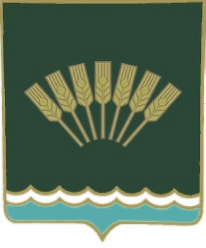 Администрация сельского поселенияОктябрьский сельсоветмуниципального районаСтерлитамакский район Республики Башкортостан453147, Республика Башкортостан., Стерлитамакский район, село Октябрьское ул. Мира 9,Тел. 8(3473)27-32-25; 8 (3473)27-30-84ИНН 0242000828e-mail OctoberSS@yandex.ru                   ҠАРАР                                                                         ПОСТАНОВЛЕНИЕ                   ҠАРАР                                                                         ПОСТАНОВЛЕНИЕ                   ҠАРАР                                                                         ПОСТАНОВЛЕНИЕ                   ҠАРАР                                                                         ПОСТАНОВЛЕНИЕ                   ҠАРАР                                                                         ПОСТАНОВЛЕНИЕ                   ҠАРАР                                                                         ПОСТАНОВЛЕНИЕ                   ҠАРАР                                                                         ПОСТАНОВЛЕНИЕ